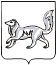 АДМИНИСТРАЦИЯ ТУРУХАНСКОГО РАЙОНАКРАСНОЯРСКОГО КРАЯП О С Т А Н О В Л Е Н И Е	В соответствии с Федеральным законом от 21.12.1994 № 68-ФЗ «О защите населения и территорий от чрезвычайных ситуаций природного и техногенного характера», Федеральным законом от 30.03.1999 № 52-ФЗ «О санитарно-эпидемиологическом благополучии населения», во исполнение Указа Губернатора Красноярского края от 23.10.2020 № 288-уг «О внесении изменений в Указ Губернатора Красноярского края от 27.03.2020 № 71-уг «О дополнительных мерах, направленных на предупреждение распространения коронавирусной инфекции, вызванной 2019-nCoV, на территории Красноярского края», руководствуясь статьями 47, 48 Устава Туруханского района, ПОСТАНОВЛЯЮ:1. Внести в постановление администрации Туруханского района от 28.03.2020 № 163-п «О мерах по организации и проведению мероприятий во исполнение Указа Губернатора Красноярского края от 27.03.2020 № 71-уг» следующие изменения:1.1. в преамбуле постановления слова «Указа Губернатора Красноярского края от 01.10.2020 № 256-уг «О внесении изменений в Указ Губернатора Красноярского края от 27.03.2020 № 71-уг «О дополнительных мерах, направленных на предупреждение распространения коронавирусной инфекции, вызванной 2019-nCoV, на территории Красноярского края» заменить словами «Указа Губернатора Красноярского края от 23.10.2020         № 288-уг «О внесении изменений в Указ Губернатора Красноярского края от 27.03.2020 № 71-уг «О дополнительных мерах, направленных на предупреждение распространения коронавирусной инфекции, вызванной 2019-nCoV, на территории Красноярского края»;1.2. подпункт 2 пункта 2. изложить в следующей редакции:«2.) проведение на территории Туруханского района публичных мероприятий, досуговых, развлекательных, зрелищных, культурных, просветительских, рекламных и иных подобных мероприятий с очным присутствием граждан, за исключением конгрессной и выставочной деятельности, указанной в пункте 2.2.10.».1.3. пункт 2.2.10. изложить в следующей редакции:«2.2.10. Установить, что осуществление на территории Туруханского района конгрессной и выставочной деятельности с очным присутствием граждан допускается при условии одновременного нахождения в месте проведения мероприятия не более 200 человек (в расчет численности входят посетители, персонал, представители средств массовой информации, иные участники), а также при условии обязательного соблюдения:методических рекомендаций «МР 3.1/2.1.0198-20. 3.1. Профилактика инфекционных болезней. 2.1. Коммунальная гигиена. Рекомендации по проведению профилактических мероприятий по предупреждению распространения новой коронавирусной инфекции (COVID-19) при осуществлении конгрессной и выставочной деятельности. Методические рекомендации», утвержденных Главным государственным санитарным врачом Российской Федерации 26.06.2020;других санитарно-эпидемиологических требований, методических рекомендаций Федеральной службы по надзору в сфере защиты прав потребителей и благополучия человека, рекомендаций главных государственных санитарных врачей и превентивных мер, направленных на предупреждение распространения коронавирусной инфекции, вызванной 2019-nCoV.».2. Рекомендовать управляющим организациям, товариществам собственников жилья, жилищным кооперативам или иным специализированным потребительским кооперативам усилить меры по дезинфекции и санитарной обработке контактных поверхностей в местах общего пользования в многоквартирных домах: подъезды, тамбуры, холлы, коридоры, лифтовые холлы и кабины, лестничные площадки и марши, мусоропроводы.3. Рекомендовать организациям, деятельность которых не приостановлена в соответствии с федеральными и краевыми правовыми актами, направленными на предупреждение распространения коронавирусной инфекции, осуществлять бесконтактную термометрию граждан при входе в помещения (здания).4. Опубликовать настоящее постановление в общественно-политической газете Туруханского района «Маяк Севера» и на официальном сайте Туруханского района в сети Интернет.5.      Настоящее постановление вступает в силу с момента подписанияГлава Туруханского района                                                               О.И. Шереметьев26.10.2020с. Туруханск     № 946 - пО внесении изменений в постановление администрации Туруханского района от 28.03.2020 № 163-п «О мерах по организации и проведению мероприятий во исполнение Указа Губернатора Красноярского края от 27.03.2020 № 71-уг»